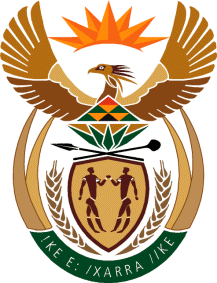 MINISTRY OF TOURISMREPUBLIC OF SOUTH AFRICAPrivate Bag X424, Pretoria, 0001, South Africa. Tel. (+27 12) 444 6780, Fax (+27 12) 444 7027Private Bag X9154, Cape Town, 8000, South Africa. Tel. (+27 21) 469 5800, Fax: (+27 21) 465 3216Ref: TM 2/1/1/10QUESTION FOR WRITTEN REPLY:Question Number:		192Date of Publication:	17 February 2017NA IQP Number:		2Date of reply:		9 March 2017Mr B R Topham (DA) to ask the Minister of Tourism:(1)	Whether, with reference to the National Tourism Strategy, any progress has been made in identifying municipal and other government-owned resorts and properties that are not being optimally used or under-utilised; if not, why not; if so, what are the relevant details;(2)	what are the relevant details of the specified projects for each of the past three financial years?						                                                           NW203E	Reply: The audit that the Department conducted in partnership with the Industrial Development Corporation (IDC) provided a baseline of municipal and provincially owned tourism assets. This report was made available to all provinces for project and budget planning purposes The Department of Tourism has not support any project based on the outcomes of the report as yet. However, province would in a better position to share further detailed information regarding their respective tourism assets.